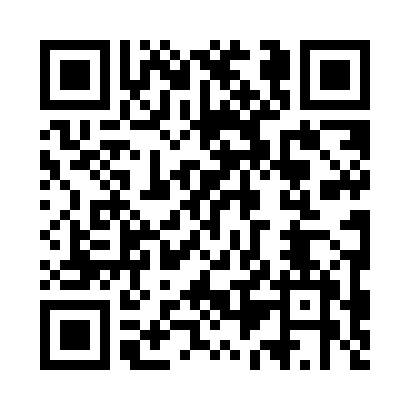 Prayer times for Warszkajty, PolandMon 1 Apr 2024 - Tue 30 Apr 2024High Latitude Method: Angle Based RulePrayer Calculation Method: Muslim World LeagueAsar Calculation Method: HanafiPrayer times provided by https://www.salahtimes.comDateDayFajrSunriseDhuhrAsrMaghribIsha1Mon4:006:0912:415:077:149:152Tue3:576:0712:415:087:169:183Wed3:546:0412:415:107:189:214Thu3:506:0212:405:117:209:235Fri3:475:5912:405:127:229:266Sat3:445:5712:405:147:249:297Sun3:405:5412:395:157:269:318Mon3:375:5212:395:167:289:349Tue3:335:4912:395:187:309:3710Wed3:305:4712:395:197:329:4011Thu3:265:4412:385:207:339:4312Fri3:235:4212:385:227:359:4613Sat3:195:4012:385:237:379:4914Sun3:155:3712:385:247:399:5215Mon3:125:3512:375:267:419:5516Tue3:085:3312:375:277:439:5817Wed3:045:3012:375:287:4510:0118Thu3:005:2812:375:297:4710:0419Fri2:565:2612:375:317:4910:0720Sat2:525:2312:365:327:5010:1121Sun2:485:2112:365:337:5210:1422Mon2:445:1912:365:347:5410:1823Tue2:405:1612:365:367:5610:2124Wed2:355:1412:365:377:5810:2525Thu2:315:1212:355:388:0010:2926Fri2:265:1012:355:398:0210:3227Sat2:245:0712:355:408:0410:3628Sun2:235:0512:355:418:0610:3829Mon2:225:0312:355:438:0710:3930Tue2:215:0112:355:448:0910:40